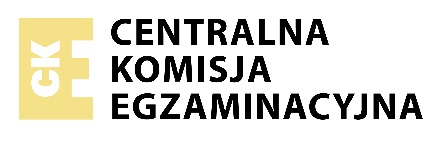   Zadanie 1. (0–2)  Korzystając z fragmentów artykułu P. Górskiej i M. Napiórkowskiego z „Tygodnika Powszechnego”, wykonaj polecenia 1.1.–1.2.   1.1. Uzasadnij, że człowiek w życiu społecznym realizuje potrzebę porównań społecznych.  1.2. Sformułuj korzyści, jakie każda z identyfikacji wskazanych w drugim akapicie tekstu może przynosić grupie własnej.   Jim Sandirius z Uniwersytetu Harvarda prowadził z zespołem badania nad preferowaną dystrybucją zasobów w warunkach konfliktu międzygrupowego. Okazało się, że przy rozdzieleniu np. pieniędzy między grupę własną i obcą osobom badanym zależało nie tylko na tym, aby ich grupa otrzymała jak najwięcej. Istotna była też jak największa różnica w stanie posiadania „swoich” i „obcych”.   Pozytywne odczucia wobec grupy własnej wcale nie muszą wiązać się z niechęcią wobec grup obcych. Poczucie, że szkoda innych jest korzyścią dla nas, wiąże się ściśle z kolektywnym narcyzmem. To taki rodzaj identyfikacji z grupą własną, w którym uważamy, że nasza grupa jest najlepsza, a jednocześnie niedoceniana przez innych. Poszukując na próżno potwierdzenia własnej wielkości w świecie zewnętrznym, widzimy wrogów i konkurentów we wszystkich, którzy odmawiają uwielbienia naszej grupie. Innym rodzajem identyfikacji jest natomiast „identyfikacja bezpieczna”, obejmująca pozytywny stosunek do grupy własnej, połączony ze zdolnością do autokrytyki. Osoby identyfikujące się z grupą własną w sposób bezpieczny nie odbierają płynącej z zewnątrz informacji zwrotnej jako zagrożenia, ale przetwarzają ją w celu usprawnienia działania swojej grupy.   Zadanie 2. (0–2)  Korzystając z materiałów źródłowych, wykonaj polecenia 2.1.–2.2.   2.1. Sformułuj argument i kontrargument wobec tezy: Wynik egzaminu maturalnego z wiedzy o społeczeństwie ma duże znaczenie przy rekrutacji na kierunek „politologia” na UAM w Poznaniu. Uzasadnij odpowiedź, podając dane.  Wymagania rekrutacyjne na studia licencjackie na kierunku politologia na Uniwersytecie im. Adama Mickiewicza w Poznaniu 1. Przedmiot wymagany: Język polski p. podstawowy x 0,2 albo p. rozszerzony x 0,32. Przedmiot wymagany: Język obcy p. podstawowy x 0,2 albo p. rozszerzony x 0,2. 3. Przedmiot wymagany: WoS p. rozszerzony x 0,5 albo historia p. rozszerzony x 0,4  2.2. Sformułuj argument krytyczny wobec działań uczelni opisanych w dwóch ostatnich zdaniach tekstu.  Skala centylowa prezentuje przede wszystkim ogólny poziom uzyskanego wyniku, dzięki któremu można ocenić swoje szanse w rekrutacji. Przykładowo: jeśli wynik w skali centylowej wynosi 80%, to oznacza to, że 79% wszystkich maturzystów w Polsce przystępujących do egzaminu z danego przedmiotu napisało go gorzej od nas, a 20% – lepiej. Uniwersytety nie uwzględniają wyników zaprezentowanych w skali centylowej. Podczas rekrutacji tworzone są listy rankingowe jedynie w oparciu o wynik procentowy zdobyty na maturze.  Zadanie 3. (0–2)  Korzystając z fragmentów artykułu A. Macury z „Gościa Niedzielnego”, wykonaj polecenia 3.1.–3.2.   3.1. Na podstawie tekstu sformułuj argument i kontrargument wobec stereotypu: Muzułmanie to nietolerancyjni ekstremiści.   3.2. Wypisz poprawne dokończenie zdania. Odpowiedź wybierz spośród podanych A–D.  Państwo, na którego terytorium toczyły się działania opisane w tekście, to A. Republika Iraku. B. Islamska Republika Iranu. C. Syryjska Republika Arabska. D. Islamska Republika Afganistanu.  To jest nasze przesłanie, które kierujemy do chrześcijan, mówimy im: wracajcie, Mosul jest niepełny bez was! Powiedział AsiaNews Mohammed Essam. Jest muzułmaninem. Wraz z innymi młodymi mieszkańcami tego miasta tworzy grupę woluntariuszy o nazwie „Ramiona Mosulu”. Postawili oni sobie za cel uleczenie ran, jakie spowodowała kilkuletnia okupacja tego miasta i spowodowanie, by ci, którzy z miasta musieli uciekać przed islamistami, wrócili do swoich domów.  Państwo Islamskie przejęło kontrolę nad Mosulem latem 2014 roku, w niespełna 3 lata po wycofaniu się sił amerykańskich przebywających w kraju od interwencji przeciwko reżimowi S. Husajna. Panowało w mieście trzy lata. Islamiści zabili wielu mieszkańców, licznych zmusili do ucieczki. Niszczyli także ślady obecności na tej ziemi chrześcijan i muzułmanów innych tradycji niż sunnicka.   Zadanie 4. (0–2)  Korzystając z materiałów źródłowych, wykonaj polecenia 4.1.–4.2.   4.1. Wyjaśnij różnicę między znaczeniami pojęcia „asymilacja”, w jakich zostało ono użyte w obu tekstach.   Tekst 1. Asymilację, która zakłada, że imigranci muszą […] przyjąć miejscowe wartości, stosuje Francja. Celem takiej polityki początkowo było włączenie do społeczeństwa Żydów 
i wyeliminowanie regionalizmów, ale z czasem zaczęto ją stosować również wobec przybyszy z zagranicy.  Tekst 2. Asymilacja oznacza upodobnienie. Jest to proces i stan będący wynikiem kontaktów z inną grupą etniczno-kulturową, w których rezultacie następuje zmiana zachowań członków grupy mniejszościowej i przyjęcie przez nich kultury i identyfikacji innej grupy. Teoretycznie osoby z grupy większościowej mogą asymilować się do grupy mniejszościowej, choć obecnie takie zjawiska są niezwykle rzadkie, na ogół to osoby z grupy mniejszościowej asymilują się do większości, imigranci – do społeczeństwa przyjmującego. Stopniowo członkowie grupy mniejszościowej, imigranci, przestają się odróżniać kulturowo i społecznie od społeczeństwa przyjmującego, całkowicie wtapiając się w kraj gospodarzy.  4.2. Odwołując się do elementów z każdej fotografii przedstawiającej ulice Nowego Jorku, uzasadnij, że nie ilustrują one zjawisk opisanych w tekstach 1. i 2.   Fotografia 1. Fotografia przedstawia fragment ulicy z przejściem dla pieszych. Po jedni jadą samochody, wzdłuż ulicy zielenią się liście drzew. Przez ulicę przechodzi mężczyzna z wózkiem dziecięcym i trójką dzieci. Jedna z towarzyszących mu dziewczynek ubrana jest w czarną długą sukienkę. Mężczyzna ubrany jest w czarny długi chałat ( płaszcz), na głowie nosi lisiurkę (szeroką futrzaną czapkę), jego twarz okala czarna broda. Spod chałatu widać jego łydki w białych skarpetach. Wzdłuż jezdni idzie inny mężczyzna w takim samym stroju. Stroje te to tradycyjne stroje jednego z narodów semickich.   Fotografia 2. Fotografia przedstawia widok zatłoczonej ulicy. Przechodnie mijają witryny sklepów z licznymi napisami w sylabowe piśmie ideograficzno-fonetycznym typowym dla zapisu języków niektórych narodów Azji Wschodniej. Nad ulicą wiszą przeróżne kolorowe reklamy towarów i sklepów zapisane tym pismem. Napisy w języku angielskim stanowią zdecydowaną mniejszość.   Zadanie 5. (0–2)  Korzystając z materiałów źródłowych, wykonaj polecenia 5.1.–5.2.   5.1. Podaj nazwę mniejszości etnicznej opisanej w tekście.   5.2. Wyjaśnij różnicę – w prawodawstwie Rzeczypospolitej Polskiej – między typami mniejszości wymienionymi w pierwszym zdaniu tekstu.   Mają oni w Polsce status mniejszości etnicznej, a nie – mniejszości narodowej. W spisie powszechnym z 2011 r. przynależność do tej mniejszości zadeklarowało ponad 300 osób. Ich przodkowie przybyli w średniowieczu na tereny ówczesnej Polski z Krymu. Ich religia wyodrębniła się z judaizmu, a język wywodzi się z grupy tureckiej.   Zadanie 6. (0–3)  Korzystając z zestawień z sondażu CBOS pt. „Postrzeganie struktury społecznej”, wykonaj polecenia 6.1.–6.3.   6.1. Na podstawie zestawienia 1. sformułuj argumenty potwierdzające tezę: Systematycznie wzrasta przekonanie, że liczba ludzi należących w Polsce do warstw niższych maleje.   Zestawienie 1. Pytanie: Jakim społeczeństwem jest dziś społeczeństwo polskie – który z typów przedstawień A–C jest najbliższy jego strukturze warstwowej? (wskazania z lat: 1997, 2013 i 2019)  Typ A – niewielka elita na górze, jeszcze mniej ludzi w środku i olbrzymia większość ludzi na dole.  Typ B – społeczeństwo jak piramida: niewielka elita na górze, więcej ludzi w środku i najwięcej na dole.   Typ C – społeczeństwo jak diament: najwięcej ludzi jest w środku, w warstwach niższych i wyższych podobna część ludzi.Typ     1997   2013   2019Typ A   41       31        13Typ B   25       33        23Typ C   10      14         28  6.2. Na podstawie zestawienia 2. sformułuj wniosek dotyczący związku między kształtem wskazywanej struktury społeczeństwa a sytuowaniem siebie w warstwach niższych. Odpowiedź uzasadnij, podając dane.   Zestawienie 2. Pytanie: W którym miejscu w wybranym przez Pana/ą typie społeczeństwa umieścił(a)by Pan(i) siebie? (odpowiedzi z 2019 roku)  Ukazane dane w procentach wyliczono dla osób wskazujących dany typ przedstawienia struktury A–C jako najtrafniej obrazujący podział warstwowy społeczeństwa polskiego.   Osoby wskazujące typ Apowyżej środka 7%w środku 37%poniżej środka 54%  Osoby wskazujące typ Bpowyżej środka 12%w środku 47%poniżej środka 38%  Osoby wskazujące typ Cpowyżej środka 17%w środku 61%poniżej środka 21%  6.3. Wymień czynniki, które – w koncepcji złożonej struktury gradacyjnej – decydują o umieszczeniu jednostki w danej warstwie społecznej.   Zadanie 7. (0–4)  Korzystając z materiałów źródłowych, wykonaj polecenia 7.1.–7.4.   7.1. Rozstrzygnij, która z zasad wyborczych wymienionych w art. 96.2. Konstytucji Rzeczypospolitej Polskiej nie znajduje zastosowania w wyborach prezydenckich. Odpowiedź uzasadnij, odnosząc się do specyfiki tych wyborów. rozstrzygnięcie – zasada …uzasadnienie – …Wybory do Sejmu są powszechne, równe, bezpośrednie i proporcjonalne oraz odbywają się w głosowaniu tajnym.  7.2. Wypisz poprawne dokończenie zdania. Odpowiedź wybierz spośród podanych A–D.  W wyborach, których dotyczą mapa i tabela, prawo wyborcze jest ograniczone cenzusem wieku wynoszącym – odpowiednio dla czynnego i biernego prawa wyborczego – 18 i 35 lat.  35 i 18 lat. 18 i 30 lat.  30 i 18 lat.    7.3. Na podstawie zestawienia 1. uzupełnij tekst – wpisz nazwy właściwych województw.   Największa dysproporcja między odsetkami głosów oddanych na kandydatów podczas wyborów, których wyniki przedstawiono w zestawieniu, wystąpiła w województwie (A) …, natomiast najmniejsza – w województwie (B) … . Zestawienie 1. Wyniki wyborów prezydenckich 2020 r. (ponowne głosowanie – „II tura”) według województw  Województwa, w których wygrał Andrzej Duda (wraz z wynikiem):71% – podkarpackie66% – lubelskie 64% – świętokrzyskie60% – małopolskie, podlaskie54% – łódzkie  Województwa, w których wygrał Rafał Trzaskowski (wraz z wynikiem):60% – lubuskie, pomorskie 59% – zachodniopomorskie55% – dolnośląskie, wielkopolskie53% – kujawsko-pomorskie, opolskie, warmińsko-mazurskie52% – mazowieckie 51% – śląskie   7.4. Na podstawie zestawienia 2. sformułuj dwa wnioski dotyczące zróżnicowania poparcia dla kandydatów w wyborach prezydenckich. W odpowiedzi uwzględnij typ i lokalizację powiatów oraz podaj dane.   Zestawienie 2. Wyniki wyborów prezydenckich 2020 r. w woj. mazowieckim według powiatów (ponowne głosowanie – „II tura”)  Liczba powiatów, w których wygrał A. Duda – 35R. Trzaskowski – 7  Miasta na prawach powiatu, w których wygrał (wraz z wynikiem)A. Duda: Ostrołęka 58%, Siedlce 58%, Radom 55%R. Trzaskowski: m.st. Warszawa 68%, Płock 52%  Liczba powiatów okołowarszawskich, w których wygrał A. Duda – 3R. Trzaskowski – 4  Najlepszy wynik w powiatach okołowarszawskichA Duda: 59% – pow. mińskiR. Trzaskowski: 59% – pow. piaseczyński  Liczba innych niż okołowarszawskie powiatów ziemskich, w których wygrałA Duda – 29R. Trzaskowski – 1  Trzy najlepsze wyniki w powiatach innych niż okołowarszawskieA. Dudy: 80% – pow. przysuski i pow. siedlecki, 77% – pow. ostrołęckiR. Trzaskowskiego: 55% – pow. grodziski, 46% – pow. nowodworski, 45% – pow. żyrardowski   Zadanie 8. (0–2)  Korzystając z zestawień dotyczących migracji zewnętrznych w Polsce w latach 2001–2010, wykonaj polecenia 8.1.–8.2.   8.1. Na podstawie zestawień oceń prawdziwość podanych stwierdzeń. Wypisz P, jeśli stwierdzenie jest prawdziwe, albo F – jeśli jest fałszywe.   A. We wszystkich latach objętych badaniem utrzymywało się ujemne saldo migracji.  B. W 2010 roku osób wyjeżdżających z Polski na pobyt stały do Niemiec było ponad dwukrotnie więcej niż do trzech pozostałych państw.8.2. Wyjaśnij zmiany w kierunkach emigracji z Rzeczypospolitej Polskiej w latach 2004–2006. W odpowiedzi podaj nazwę organizacji międzynarodowej, w której członkostwo przyczyniło się do tych zmian.   Zestawienie 1. Emigracja i imigracja w Polsce (na pobyt stały) w latach 2001–2010 w tys.E – emigracjaI – imigracjaRok      E         I2001   23,7     6,62002   24,5     6,62003   20,8     7,02004   18,9     9,52005   22,2     9,52006   46,9   10,82007   35,5   14,92008   30,1   15,32009   18,6   17,42010   17,4   15,2  Zestawienie 2. Główne kierunki emigracji z Polski (na pobyt stały) w latach 2001–2010 w tys. N – NiemcyWB – W. BrytaniaI – Irlandia rok       N      WB   USA    I2001  16,9     0,2    2,5    0,012002  17,8     0,2    2,7    0,012003   15,0    0,3    2,5    0,022004   12,6    0,5    2,4    0,082005   12,3    3,1    2,6    0,42006   14,9  18,1    3,9    2,32007   13,8    9,2    3,1    2,12008   11,9    6,6    3,2    1,42009     7,8    3,5    2,0    0,52010     6,8    3,5    1,8    0,6  Zadanie 9. (0–2)  Korzystając z tekstów z opisami budżetów partycypacyjnych, wykonaj polecenia 9.1.–9.2.   9.1. Uzupełnij zdanie – podaj właściwy numer.  Model budżetu partycypacyjnego, do którego najbliżej jest modelowi przyjętemu w Warszawie, został przedstawiony w tekście 1. pod numerem … .   Tekst 1. Modele budżetów partycypacyjnych  1. Europejska wersja modelu Porto Alegre: Skierowany do mieszkańców. Koncentruje się na konkretnych inwestycjach i projektach. Władze lokalne podporządkowują się decyzjom mieszkańców i stosują rozwiązania przez nich proponowane.  2. Uczestnictwo zorganizowanych grup interesów: Skierowany do zorganizowanych grup mieszkańców, na przykład do stowarzyszeń. Celem jest sformułowanie ogólnych wytycznych dla polityk lokalnych, np. dla mieszkalnictwa, edukacji, ochrony środowiska lub transportu. Procedura postępowania przypomina konsultacje społeczne.  3. Fundusz społeczności lokalnej: Istnieje specjalny fundusz przeznaczany na publiczne inwestycje oraz projekty (społeczne, kulturalne itp.), a o przeznaczeniu środków na wybrany cel decyduje komitet, albo komisja lub zebranie delegatów.  4. Negocjacje publiczno-prywatne: Zakłada szerokie zaangażowanie biznesu. Mieszkańcy faktycznie nie dysponują budżetem pochodzącym z płaconych przez nich podatków, ale – darowanym przez prywatne przedsiębiorstwa.   Tekst 2. Budżet partycypacyjny w Warszawie  Budżet partycypacyjny to proces, w trakcie którego mieszkańcy decydują o wydatkowaniu części budżetu dzielnicy: zgłaszając projekty, dyskutując nad nimi, a potem oddając na nie swój głos. Projekty, które uzyskają największe poparcie mieszkańców, wpisywane są do budżetu m.st. Warszawy i realizowane w najbliższym roku budżetowym.  9.2. Podaj dwa – pozytywne dla rozwoju społeczeństwa obywatelskiego – skutki, jakie może mieć stosowanie budżetu partycypacyjnego w Warszawie.  Zadanie 10. (0–3)  Korzystając z opisu formy demokracji bezpośredniej z książki pt. „Społeczeństwo i polityka. Podstawy nauk politycznych” pod redakcją K.A. Wojtaszczyka i W. Jakubowskiego, wykonaj polecenia 10.1.–10.3.   10.1. Podaj nazwę formy demokracji bezpośredniej, której przykładem są – przedstawione w ostatnim zdaniu tekstu – instytucje uczestnictwa obywateli w kierowaniu sprawami publicznymi.  10.2. Przedstaw zaletę i wadę opisanej w tekście formy demokracji bezpośredniej.    Oznacza zebranie się w jednym miejscu wszystkich posiadających prawa polityczne w obrębie określonej jednostki terytorialnej w celu wspólnych obrad i podejmowania decyzji. Ta postać uczestnictwa politycznego powszechnie występowała w demokracjach antycznych. Współcześnie występuje np. w niektórych kantonach i gminach Szwajcarii. W Polsce obecnie jej przykładem jest zebranie wiejskie, a ustawodawca dopuszcza także istnienie ogólnego zebrania mieszkańców w osiedlach miast.  10.3. Na podstawie zestawień oceń prawdziwość podanych stwierdzeń. Wypisz P, jeśli stwierdzenie jest prawdziwe, albo F – jeśli jest fałszywe.   A. Zebranie wiejskie to w porządku ustrojowym Rzeczypospolitej Polskiej organ uchwałodawczy w jednostce pomocniczej gminy wiejskiej.  B. Zebranie wiejskie w porządku ustrojowym Rzeczypospolitej Polskiej stanowi zarządzenia będące źródłami prawa miejscowego w danej wsi.   Zadanie 11. (0–3)  Korzystając ze schematu systemu politycznego jednego z państw z książki pt. „Społeczeństwo i polityka. Podstawy nauk politycznych” pod redakcją K.A. Wojtaszczyka i W. Jakubowskiego, wykonaj polecenia 11.1.–11.2.   11.1. Podaj nazwę państwa, którego system polityczny przedstawiono na schemacie.   11.2. Rozstrzygnij, czy przedstawiony system polityczny to system parlamentarno--gabinetowy. Odpowiedź uzasadnij – sformułuj dwa argumenty, w których odniesiesz się do cech tego systemu oraz do rozwiązań ustrojowych przedstawionych na schemacie. Rozstrzygnięcie – …Uzasadnienie – 1) …; 2) …  Na schemacie zaznaczono istniejące relacje między organami władzy oraz między nimi a – ewentualnie – wyborcami. Legislatywę tworzy Kongres składający się z Senatu i Izby Reprezentantów wybieranych w wyborach bezpośrednich. Egzekutywę tworzy Prezydent wybierany w wyborach pośrednich z podporządkowanym mu i mianowanym przez niego Gabinetem. Judykatywę sprawuje Sąd Najwyższy, do którego sędziów mianuje Prezydent za zgodą Senatu.   Zadanie 12. (0–3)  Korzystając z fragmentów ustawy zasadniczej jednego z państw, wykonaj polecenia 12.1.–12.2.  12.1. W każdym z podanych aspektów A–C podaj rozwiązanie ustrojowe obowiązujące w Rzeczypospolitej Polskiej, które różni się od rozwiązania przedstawionego w poniższych przepisach prawnych.A. Skład Rady MinistrówB. Realizacja funkcji kontrolnej przez parlamentC. Inicjatywa ustawodawcza  12.2. Wypisz poprawne dokończenie zdania. Odpowiedź wybierz spośród podanych A–D.  Poniższe przepisy prawne pochodzą z ustawy zasadniczej A. Republiki Włoskiej.B. Federacji Rosyjskiej.C. Republiki Francuskiej.D. Republiki Federalnej Niemiec.   Art. 9. Prezydent […] przewodniczy Radzie Ministrów.   Art. 21. Premier kieruje działalnością Rządu. […]  Art. 24.1. Parlament uchwala ustawy. Kontroluje działalność Rządu. Ocenia jego politykę.   2. Parlament składa się ze Zgromadzenia Narodowego i Senatu.   Art. 39.1. Inicjatywa ustawodawcza przysługuje zarówno Premierowi, jak i członkom Parlamentu.   Zadanie 13. (0–3)  Korzystając z przepisów prawnych z Konstytucji Rzeczypospolitej Polskiej, wykonaj polecenia 13.1.–13.2.  13.1. Do każdej nazwy organu władzy w Rzeczypospolitej Polskiej przyporządkuj dwa przepisy prawne, w których unormowano jego kompetencje – wpisz właściwe numery.Prezydent RP – ...; ... . Rada Ministrów RP – ...; ... .  13.2. Odnosząc się do specyfiki prawa Unii Europejskiej, uzasadnij, że do stosowania w Rzeczypospolitej Polskiej niektóre akty prawa stanowione przez tę organizację nie wymagają procedur, których dotyczą przepisy 1. i 2.   Przepis 1. […] ratyfikuje i wypowiada umowy międzynarodowe […].  Przepis 2. […] zawiera umowy międzynarodowe wymagające ratyfikacji oraz zatwierdza i wypowiada inne umowy międzynarodowe […].   Przepis 3. […] sprawuje ogólne kierownictwo w dziedzinie stosunków z innymi państwami i organizacjami międzynarodowymi […].   Przepis 4. […] decyduje w imieniu Rzeczypospolitej Polskiej o stanie wojny […].   Przepis 5. […] mianuje i odwołuje pełnomocnych przedstawicieli Rzeczypospolitej Polskiej w innych państwach i przy organizacjach międzynarodowych [...]. Dz.U. 1997, nr 78, poz. 483, z późn. zm. (stan prawny na 19 stycznia 2022 r.).  Zadanie 14. (0–2)  Korzystając z przepisów prawnych z polskiej ustawy uchwalonej w 1987 roku, wykonaj polecenia 14.1.–14.2.  14.1. Podaj pełną nazwę instytucji, której dotyczą przytoczone przepisy prawne.  14.2. Podaj numer przepisu prawnego, który stracił aktualność. Odpowiedź uzasadnij, przytaczając obowiązujące uregulowania w tym zakresie. Numer – …Uzasadnienie – …  Przepis 1.  Rzecznik bada, czy wskutek działania lub zaniechania organów, organizacji i instytucji […] nie nastąpiło naruszenie prawa, a także zasad współżycia i sprawiedliwości społecznej.  Przepis 2.  Rzecznika powołuje Sejm na wniosek Prezydium Sejmu, zgłoszony po zasięgnięciu opinii Rady Krajowej Patriotycznego Ruchu Odrodzenia Narodowego.    Przepis 3.  Wniosek kierowany do Rzecznika jest wolny od opłat, nie wymaga zachowania szczególnej formy, lecz powinien zawierać oznaczenie wnioskodawcy oraz osoby, której […] sprawa dotyczy, a także określać przedmiot sprawy.   Przepis 4.  Organ, organizacja lub instytucja, do których zwróci się Rzecznik, obowiązane są z nim współdziałać i udzielać mu pomocy […].   Zadanie 15. (0–3)   Korzystając z zestawienia z danymi z sondażu CBOS pt. „Wybrane wskaźniki położenia materialnego a stabilność zatrudnienia”, wykonaj polecenia 15.1.–15.2.   15.1. Sformułuj zależność pomiędzy stabilnością działalności zarobkowej a oceną warunków materialnych własnego gospodarstwa domowego. Odpowiedź uzasadnij, podając dane.Zestawienie. Ocena warunków materialnych własnego gospodarstwa domowego w zależności od formy działalności zarobkowej od najbardziej (A) do najmniej (C) stabilnej (dane w %) z – warunki oceniane jako złeś – warunki oceniane jako średnied – warunki oceniane jako dobre A. umowa o pracę na czas nieokreślony: z – 5, ś – 34, d – 61 B. umowa o dzieło lub umowa zlecenia: z – 14, ś – 35, d – 51  C. praca bez umowy (praca na czarno): z – 17, ś – 55, d – 28  15.2. W każdej z podanych kwestii sformułuj różnicę między umowami wskazanymi w wierszu A. zestawienia (umowa o pracę) a tymi wskazanymi w wierszu B (umowa o dzieło lub umowa zlecenia).Kwestia aktu prawnego normującego umowy – …Kwestia uprawnień osób podejmujących działalność zarobkową w ramach danej umowy – …  Zadanie 16. (0–2)  Korzystając z fragmentów polskiej Ustawy o prawach konsumenta oraz opisów sytuacji ze strony internetowej UOKiK, wykonaj polecenia 16.1.–16.2.  16.1. Podaj przysługujący klientowi ostateczny możliwy termin odstąpienia od umowy, której dotyczy przykład 1. Odpowiedź uzasadnij, odnosząc się do poniższych przepisów prawnych.   Przykład 1. Paweł zamówił w e-sklepie dekoder i telewizor. Dekoder otrzymał 5 września 2018 roku, a telewizor został doręczony osobną przesyłką po kolejnych 7 dniach. Klient nie został poinformowany przez przedsiębiorcę o prawie odstąpienia od umowy.termin – …uzasadnienie – …  16.2. Rozstrzygnij, czy klientka mogła odstąpić od umowy, której dotyczy przykład 2. Swój wybór uzasadnij, odnosząc się do poniższych przepisów prawnych.   Przykład 2. Jadwiga zamówiła półroczną prenumeratę miesięcznika „Warto Wiedzieć”. Pierwsze wydanie otrzymała 4 września 2018 roku, a kolejne – 4 października 2018 roku. Wraz z numerem wrześniowym poinformowano ją o prawie odstąpienia od umowy. Po otrzymaniu czasopisma w październiku Jadwiga postanowiła odstąpić od umowy.rozstrzygnięcie – …uzasadnienie – …  Art. 27. Konsument, który zawarł umowę na odległość lub poza lokalem przedsiębiorstwa, może w terminie 14 dni odstąpić od niej bez podawania przyczyny i bez ponoszenia kosztów.  Art. 28. Bieg terminu do odstąpienia od umowy rozpoczyna się:1) dla umowy, w wykonaniu której przedsiębiorca wydaje rzecz, będąc zobowiązany do przeniesienia jej własności – od objęcia rzeczy w posiadanie przez konsumenta lub wskazaną przez niego osobę trzecią inną niż przewoźnik, a w przypadku umowy, która:a) obejmuje wiele rzeczy, które są dostarczane osobno, partiami lub w częściach – od objęcia w posiadanie ostatniej rzeczy, partii lub części,b) polega na regularnym dostarczaniu rzeczy przez czas oznaczony – od objęcia w posiadanie pierwszej z rzeczy […].  Art. 29.1. Jeżeli konsument nie został poinformowany przez przedsiębiorcę o prawie odstąpienia od umowy, prawo to wygasa po upływie 12 miesięcy od dnia upływu terminu, o którym mowa w art. 27.   Zadanie 17. (0–2)  Korzystając z materiałów źródłowych, wykonaj polecenia 17.1.–17.2.  17.1. Wyjaśnij, jakie działanie powinien podjąć Adam Abacki, aby jego skarga nie została odrzucona z powodu wskazanego w materiałach źródłowych.   17.2. Wypisz poprawne dokończenie zdania. Odpowiedź wybierz spośród podanych A–D.  Poniższy przepis prawny, dotyczący trybunału wspomnianego także w tekście, pochodzi z A. Powszechnej Deklaracji Praw Człowieka.B. Karty praw podstawowych Unii Europejskiej.C. Konwencji o ochronie praw człowieka i podstawowych wolności.D. Międzynarodowego paktu praw gospodarczych, społecznych i kulturalnych.  Przepis prawny z jednego z dokumentów dotyczących praw człowiekaArt. 35.1. Trybunał może rozpatrywać sprawę dopiero po wyczerpaniu wszystkich środków odwoławczych, przewidzianych prawem wewnętrznym […].  Opis sytuacji: Adam Abacki zwrócił się do starosty z wnioskiem o wydanie zatrzymanego dokumentu prawa jazdy. Starosta odmówił. Abacki wniósł odwołanie do Samorządowego Kolegium Odwoławczego, które utrzymało decyzję starosty. Abacki nie pogodził się z zaistniałą sytuacją i postanowił skierować skargę do międzynarodowego trybunału zajmującego się ochroną praw człowieka w Strasburgu. Skarga została odrzucona w związku z niespełnieniem warunku wynikającego z przepisu prawa przytoczonego powyżej.  Zadanie 18. (0–2)   Korzystając z materiałów źródłowych, wykonaj polecenia zadania 18.1.–18.2.  18.1. Dokończ zdanie – podaj pełną nazwę organizacji międzynarodowej.   Konwencja, której fragmenty przytoczono, została uchwalona przez Zgromadzenie Ogólne …  Fragmenty art. 28. Konwencji o prawach dziecka   1. Państwa-Strony uznają prawo dziecka do nauki i w celu stopniowego realizowania tego prawa na zasadzie równych szans, w szczególności:a) uczynią nauczanie podstawowe obowiązkowym i bezpłatnym dla wszystkich; […]d) udostępnią wszystkim dzieciom informacje i poradnictwo szkolne i zawodowe;e) podejmą kroki na rzecz zapewnienia regularnego uczęszczania do szkół oraz zmniejszenia wskaźnika porzucania nauki. […]3. Państwa-Strony będą popierały i rozwijały międzynarodową współpracę w dziedzinie oświaty, w szczególności w celu przyczyniania się do zlikwidowania ignorancji i analfabetyzmu na świecie oraz ułatwienia dostępu do wiedzy naukowo-technicznej i nowoczesnych metod nauczania. […]  18.2. Wyjaśnij przesłanie plakatu w kontekście przytoczonych fragmentów konwencji.   Opis plakatu: W centralnej części umieszczono zarysowującą się postać dziecka. Na jego wyciągniętej w kierunku widza otwartej dłoni leżą naboje. Na ich łuskach widoczne cyfry: 1, 2, 3, 4, 5. Na plakacie zamieszczono napisy „Jamal nauczył się liczyć w młodym wieku.”, „Zdemobilizujcie dzieci-żołnierzy. Zaangażujcie się”. Jest na nim także logo Amnesty International.   Zadanie 19. (0–3)   Korzystając z fragmentów artykułów dotyczących Inicjatywy Trójmorza z „Gazety Polskiej”, wykonaj polecenia zadania 19.1.–19.3.  19.1. Odwołując się do kwestii ekonomicznej wskazanej w tekście 1., wyjaśnij ostatnie zdanie z tekstu 2.   Tekst 1. Inicjatywa Trójmorza to forum współpracy państw członkowskich UE. Przynależność do unijnego jednolitego rynku europejskiego jest warunkiem czerpania pełni korzyści z rozwoju infrastruktury transportowo-komunikacyjnej, infrastruktury tranzytu surowców energetycznych i energii elektrycznej oraz cyfryzacji, które to trzy płaszczyzny merytoryczne są obszarem współpracy w ramach IT. Projekt dywersyfikacji źródeł dostaw gazu i integracji infrastruktury gazowej w Regionie Trójmorza z wdrożeniem projektu Baltic Pipe ma być może nawet jeszcze większe znaczenie strategiczne niż autostrady Via Carpatia.  Tekst 2. Dwunastka Trójmorza, którą zamieszkuje 110 milionów ludzi, już dziś stanowi silny potencjał gospodarczy UE. Zaledwie pięć lat temu prezydenci Polski i Chorwacji, przekonani do realizacji tej strategii, otwierającej państwa Europy Środkowo-Wschodniej na Bałtyk, Adriatyk i Morze Czarne, postanowili powołać inicjatywę Trójmorza. Projekt ten największy niepokój wywołał w Moskwie.   19.2. Wypisz poprawne dokończenie zdania. Odpowiedź wybierz spośród podanych A–D.  Wspomniana w tekście 1. forma integracji gospodarczej – jednolity rynek – nie zakłada A. prowadzenia wspólnej polityki pieniężnej, w tym mechanizmu kursów walutowych.B. prowadzenia wspólnej polityki handlowej wobec państw trzecich – unii celnej. C. swobodnego przepływu kapitału i towarów. D. swobodnego przepływu osób i usług.  19.3. Wypisz nazwy dwóch państw biorących udział w inicjatywie, której dotyczą teksty. Odpowiedzi wybierz spośród podanych: Białoruś, Estonia, Francja, Mołdawia, Niemcy, Węgry.   Zadanie 20. (0–5)   Po zapoznaniu się z materiałami źródłowymi 1–3 jako Marek Marecki napisz fragment pisma procesowego wszczynającego postępowanie przed sądem powszechnym, który poprzedzałby uzasadnienie przytoczone w materiale źródłowym 1. Pamiętaj o formalnym charakterze pisma.   Materiał źródłowy 1. Uzasadnienie z pisma procesowego  Mieszkam przy ul. Legnickiej 1 m. 2 w Wałbrzychu (58-302) w budynku należącym do wspólnoty mieszkaniowej SM Legnicka. Udzielam się aktywnie w życiu wspólnoty i planuję wziąć udział w wyborach do zarządu spółdzielni. Oskarżona Ewa Ewacka jest moją sąsiadką – mieszka w tym samym budynku, w mieszkaniu nr 5. Dawniej nasze stosunki układały się pomyślnie, jednak od czasu, gdy dowiedziała się, że planuję kandydować w wyborach do zarządu, jej zachowanie względem mnie stało się niewłaściwe.  Ewa Ewacka zaczęła, począwszy od 1 maja 2019 r. (do 18 maja), pomawiać mnie wśród innych członków spółdzielni mieszkaniowej. Opowiadała, że celowo niszczę mienie należące do spółdzielni, takie jak ławki, płot oraz plac zabaw dla dzieci. Rzeczywiście, ostatnio miały miejsce akty wandalizmu, jednak to nie ja jestem ich sprawcą. Oskarżona pomawia mnie także, że stosuję przemoc domową wobec żony. Nigdy nie stosowałem przemocy wobec swojej żony i dzieci. O pomówieniach wiem od swoich sąsiadów, którzy poinformowali mnie o tym, jakie plotki krążą na mój temat oraz kto je rozpowiada.  Ponadto, w dniu 18 maja 2019 r. odbyło się spotkanie członków spółdzielni mieszkaniowej. Na spotkaniu stawiła się większość naszych sąsiadów. W trakcie spotkania Ewa Ewacka zaczęła publicznie oskarżać mnie o to, że jestem złodziejem i wandalem, a także publicznie nazwała mnie szumowiną. Twierdziła, że okradam piwnice naszych sąsiadów oraz że jestem odpowiedzialny za ostatnie niszczenie mienia spółdzielni. Wszyscy obecni na zebraniu członkowie spółdzielni słyszeli te zniewagi.  W związku z powyższym domagam się ukarania sprawcy.  Marek Marecki [podpis]  Materiał źródłowy 2. Wybrane przepisy z rozdziału XXVII Kodeksu karnego   Art. 212. § 1. Kto pomawia inną osobę, grupę osób, instytucję, osobę prawną lub jednostkę organizacyjną niemającą osobowości prawnej o takie postępowanie lub właściwości, które mogą poniżyć ją w opinii publicznej lub narazić na utratę zaufania potrzebnego dla danego stanowiska, zawodu lub rodzaju działalności, podlega grzywnie albo karze ograniczenia wolności.   Art. 216. § 1. Kto znieważa inną osobę w jej obecności albo choćby pod jej nieobecność, lecz publicznie lub w zamiarze, aby zniewaga do osoby tej dotarła, podlega grzywnie albo karze ograniczenia wolności.  Materiał źródłowy 3. Wybrane przepisy z Kodeksu postępowania karnego   Art. 25. § 1. Sąd okręgowy orzeka w pierwszej instancji w sprawach o następujące przestępstwa:1) o zbrodnie określone w Kodeksie karnym oraz w ustawach szczególnych;2) o występki określone w rozdziałach XVI i XVII oraz w art. 140–142, art. 148 § 4, art. 149, […] art. 210 § 2, art. 211a, art. 252 § 3 […] Kodeksu karnego […].   Art. 31. § 1. Miejscowo właściwy do rozpoznania sprawy jest sąd, w którego okręgu popełniono przestępstwo.   Materiał źródłowy 4. Właściwość terytorialna sądów w okręgu świdnickim   Sąd Okręgowy w Świdnicy (pl. Grunwaldzki 14, 58-100 Świdnica) obejmuje obszar właściwości 5 sądów rejonowych, m.in. sądu w Wałbrzychu.   Sąd Rejonowy w Wałbrzychu (ul. Słowackiego 11a, 58-300 Wałbrzych) obejmuje obszarem właściwości m.in. miasto Wałbrzych […].  Zadanie 21. (0–7)   Rozważ znaczenie – przedstawionych w materiale źródłowym 1. – kategorii zasad prawa międzynarodowego w działaniach wspólnoty międzynarodowej z lat 90. XX wieku oraz pierwszej dekady XXI wieku, podejmowanych na rzecz rozwiązania konfliktu kosowskiego. W wypowiedzi wykorzystaj pozostałe materiały źródłowe.   Materiał źródłowy 1. O zasadach prawa międzynarodowego  W akcie końcowym KBWE sformułowano zasady prawa międzynarodowego. Z uwagi na konflikty na obszarze byłych państw realnego socjalizmu po okresie zimnowojennym interesujące poznawczo wydaje się pogrupowanie części tych zasad w trzy kategorie:   1) powstrzymania się od groźby użycia siły lub jej użycia; pokojowego załatwiania sporów; wykonywania w dobrej wierze zobowiązań wynikających z prawa międzynarodowego;  2) suwerennej równości państw i poszanowania praw wynikających z suwerenności; integralności terytorialnej; nienaruszalności granic;   3) poszanowania praw człowieka i podstawowych wolności; samostanowienia narodów.  Materiał źródłowy 2. Analitycy Ośrodka Studiów Wschodnich o uwarunkowaniach powstania protektoratu międzynarodowego w Kosowie   Odebranie przez Serbię w latach 1989–1990 Kosowu bardzo szerokiej autonomii i procesy zmierzające do rozpadu Jugosławii doprowadziły do ogłoszenia przez kosowskich Albańczyków w 1991 roku niepodległości, nieuznanej międzynarodowo. Kosowscy Albańczycy ogłosili bojkot Serbii i utworzyli paralelne instytucje (szkolnictwo, służba zdrowia, administracja), częściowo tolerowane przez Belgrad. Równocześnie powstała Wyzwoleńcza Armia Kosowa (UÇK), opowiadająca się za zbrojną walką z Serbią. Po początkowych sukcesach UÇK [1997–1998], armia jugosłowiańska odbiła zdecydowaną większość terytoriów opanowanych przez albańską partyzantkę. Na Zachodzie istniało przekonanie, że Serbia nie była w stanie pokonać UÇK bez wypędzenia setek tysięcy Albańczyków.   Ponowna eskalacja konfliktu zimą 1999 roku doprowadziła do konferencji międzynarodowej w Rambouillet w lutym i marcu 1999 roku. 20 marca 1999 roku Serbia rozpoczęła kolejną ofensywę w Kosowie. W odpowiedzi 27 marca 1999 roku NATO przeprowadziło naloty na Jugosławię.  Protektorat międzynarodowy w Kosowie powstał na mocy rezolucji 1244 Rady Bezpieczeństwa ONZ przegłosowanej 10 czerwca 1999 roku: Federacyjna Republika Jugosławii miała natychmiast zaprzestać stosowania przemocy i represji w Kosowie oraz rozpocząć wycofywanie wszystkich sił wojskowych, policyjnych i paramilitarnych (po wycofaniu odpowiedniej ich liczby określony personel mógł powrócić do prowincji). W Kosowie zostały rozmieszczone międzynarodowa administracja oraz siły bezpieczeństwa (wojsko i policja) pod auspicjami ONZ – UNMIK. Najważniejszym obowiązkiem misji UNMIK miało być ustanowienie autonomii i samorządu w Kosowie (z uwzględnieniem suwerenności i integralności terytorialnej FRJ), zgodnie z postanowieniami konferencji w Rambouillet.  Materiał źródłowy 3. Opis mapy pt. Albańczycy i Serbowie na Bałkanach  Na mapie zaznaczono i podpisano całość terytoriów niektórych państw bałkańskich, wskazując obszary z dominacją Serbów i Albańczyków. Są to następujące państwa:   Albania, której cały obszar zamieszkały jest w większości przez Albańczyków;  Bośnia i Hercegowina, w której Serbowie dominują na terytoriach Republiki Serbskiej (ze stolicą w Banja Luce) funkcjonującej jako podmiot federacji w tym państwie;   Czarnogóra, w której część środkowa i północna jest zamieszkała w większości przez Serbów, a małe obszary przy granicy z Albanią – przez Albańczyków;   Kosowo, w którym prawie całe terytorium jest zamieszkałe w większości przez Albańczyków, a część, głównie na północy (m.in. obok Mitrovicy), – przez Serbów;   Macedonia Północna, w której na północno-zachodniej części terytorium dominują Albańczycy;   Serbia, w której prawie całe terytorium jest zamieszkałe w większości przez Serbów z wyjątkiem małych obszarów przy granicy z Kosowem (obszar Preszewa), które zamieszkałe są w większości przez Albańczyków.   Materiał źródłowy 4. Tekst publicystyczny o dymisji prezydenta Thaçiego z „Polityki”   Prezydent Hashim Thaçi podał się w 2020 r. do dymisji na wieść, że upomniał się o niego międzynarodowy trybunał w Hadze. Oskarżenie jest poważane: zbrodnie wojenne i przeciwko ludzkości podczas konfliktu z Serbią w latach 1998–99. A konkretnie odpowiedzialność za śmierć stu osób: Serbów, Romów i lokalnych przeciwników politycznych. Thaçi był jednym z komendantów partyzanckiej Armii Wyzwolenia Kosowa. WYPEŁNIA ZESPÓŁ NADZORUJĄCYWYPEŁNIA ZESPÓŁ NADZORUJĄCYWYPEŁNIA ZESPÓŁ NADZORUJĄCYWYPEŁNIA ZESPÓŁ NADZORUJĄCYWYPEŁNIA ZESPÓŁ NADZORUJĄCYWYPEŁNIA ZESPÓŁ NADZORUJĄCYWYPEŁNIA ZESPÓŁ NADZORUJĄCYWYPEŁNIA ZESPÓŁ NADZORUJĄCYWYPEŁNIA ZESPÓŁ NADZORUJĄCYWYPEŁNIA ZESPÓŁ NADZORUJĄCYWYPEŁNIA ZESPÓŁ NADZORUJĄCYWYPEŁNIA ZESPÓŁ NADZORUJĄCYWYPEŁNIA ZESPÓŁ NADZORUJĄCYWYPEŁNIA ZESPÓŁ NADZORUJĄCYWYPEŁNIA ZESPÓŁ NADZORUJĄCYWYPEŁNIA ZESPÓŁ NADZORUJĄCYWYPEŁNIA ZESPÓŁ NADZORUJĄCY	KOD	PESEL	KOD	PESEL	KOD	PESEL	KOD	PESEL	KOD	PESEL	KOD	PESEL	KOD	PESEL	KOD	PESEL	KOD	PESEL	KOD	PESEL	KOD	PESEL	KOD	PESEL	KOD	PESEL	KOD	PESEL	KOD	PESEL	KOD	PESEL	KOD	PESEL	KOD	PESELEGZAMIN MATURALNY Z WIEDZY O SPOŁECZEŃSTWIEPoziom rozszerzonyArkusz pokazowyTermin: 4 marca 2022 r.Czas pracy: do 270 minut  Liczba punktów do uzyskania: 60Instrukcja dla zdającego1. Arkusz zawiera 21 zadań. 2. Obok każdego numeru zadania podana jest maksymalna liczba punktów, którą można uzyskać za jego poprawne rozwiązanie.3. Odpowiedzi zapisuj na kartkach dołączonych do arkusza, na których zespół nadzorujący wpisał Twój numer PESEL.4. W razie pomyłki błędny zapis zapunktuj.MWOP-R0-660-2203MWOP-R0-660-2203MWOP-R0-660-2203MWOP-R0-660-2203